В нашей стране, как и во всем мире, увеличивается число дорожно-транспортных происшествий. По статистике каждой десятой жертвой ДТП является ребенок. Часто это связано с несоблюдением правил дорожного движения, их незнанием. Предоставленные самим себе, дети мало считаются с реальными опасностями на дороге, так как недооценивают собственные возможности, считая себя ловкими и быстрыми. У них еще не выработалась способность предвидеть возможность возникновения опасности в быстро меняющейся дорожной обстановке, поэтому важно научить детей дорожной грамоте, правилам поведения на улице.Предрасположенность детей к несчастным случаям на дороге обусловлена особенностями психофизиологического развития, такими как:- неспособность адекватно оценивать обстановку; - быстрое образование и исчезновение условных рефлексов; - преобладание процессов возбуждения над процессами торможения; - преобладание потребности в движении над осторожностью; - стремление подражать взрослым; - недостаток знаний об источниках опасности; - отсутствие способности отделять главное от второстепенного; - переоценка своих возможностей в реальной ситуации; - неадекватная реакция на сильные резкие раздражители и др. Рекомендации родителям дошкольников	Воспитывайте у ребенка привычку быть внимательным на улице, осторожным и осмотрительным.	Наблюдайте за ситуациями на улице, дороге, за пешеходами и транспортом, светофором и обязательно обсуждайте с ребенком увиденное.	Почитайте ребенку стихотворение по теме и обязательно побеседуйте с ним о прочитанном.	На прогулке, по дороге в детский сад и домой закрепляйте знания, полученные ранее.	Чаще задавайте ребенку проблемные вопросы, беседуйте с ним, обращайте внимание на свои действия (почему вы остановились перед переходом, почему именно в этом месте и т. д.).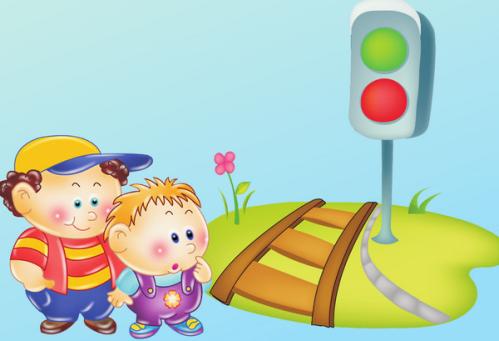 	Ваш ребенок должен знать и строго выполнять определенные правила:Ходить по тротуару следует с правой стороны.Прежде чем перейти дорогу, надо убедиться, что транспорта нет, посмотрев налево и направо, затем можно двигаться.Переходить дорогу полагается только шагом.Необходимо подчиняться сигналу светофора.В транспорте нужно вести себя спокойно, разговаривать тихо, держаться за руку взрослого (и поручни), чтобы не упасть.Нельзя высовываться из окна автобуса, троллейбуса, высовывать в окно руки.Входить в транспорт и выходить из него можно, только когда он стоит.Играть можно только во дворе.муниципальное бюджетное дошкольное образовательное учреждение «Детский сад общеразвивающего вида с приоритетным осуществлением деятельности по познавательно-речевому направлению развития детей № 45 «Машенька»город Набережные Челны Республика ТатарстанПодготовила: Николаева Наталья Витальевна, воспитатель, 2 кв. категории, педагогический стаж работы в ДОУ: 10 лет Март 2014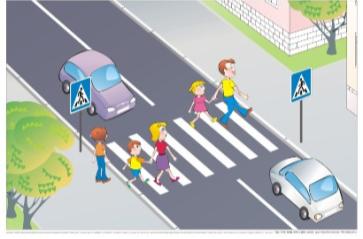 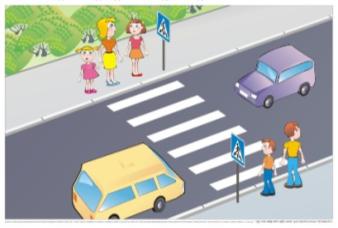 Переходить дорогу нужно по пешеходному переходу. Прежде,  чем начать движение нужно убедиться в безопасности пути: сначала посмотреть на лево, потом на право.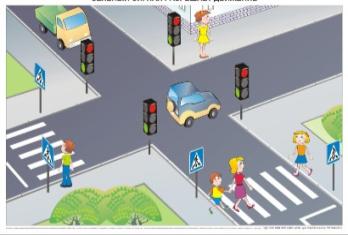 Красный и желтый сигнал светофора запрещают движение, а зеленый разрешает.При движении по пешеходному переходу ребенок должен крепко держаться за руку взрослого.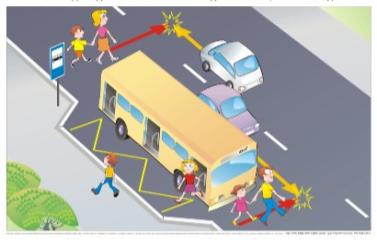 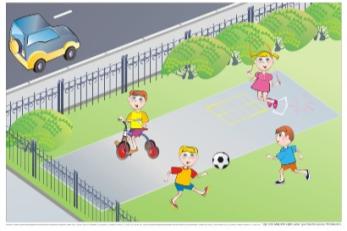 Переходить дорогу опасно как позади автобуса, так и спереди. Дождитесь когда он отъедет.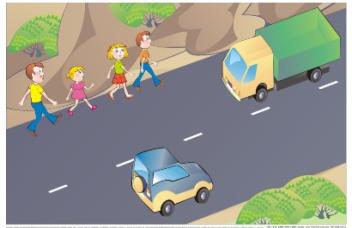 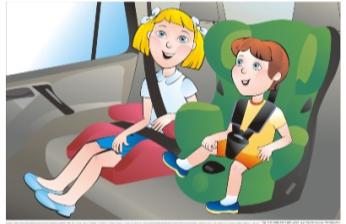 Если пешеходная дорожка отсутствует, то идти нужно по обочине навстречу движущемуся транспорту.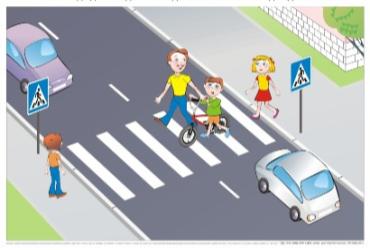 Велосипедистам при переходе через проезжую часть следует вести велосипед рядом с собой.Нельзя играть на проезжей части или рядом с ней - это опасно для жизни.Перевозить детей необходимо в специальных удерживающих устройствах.